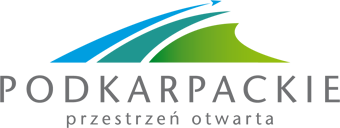 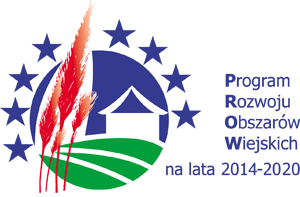 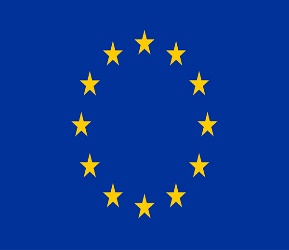 Cisna, dnia 10.01.2018r. Wykonawcy ( wszyscy )Modyfikacja treści SIWZ dotyczy: „Roboty budowlane polegające na przebudowie sieci wodociągowej w m. Liszna oraz rozbudowie oczyszczalni ścieków w m. Cisnej w formule „zaprojektuj iwybuduj”Na podstawie art. 38 ust. 4 ustawy Prawo zamówień publicznych (Dz. U. z 2017r. poz. 1579) Zamawiający – Gmina Cisna, zmienia treść SIWZ w ten sposób, że wycofuje się obecny załącznik nr 5 do Programu Funkcjonalno – Użytkowego i wprowadza się nowy, obowiązujący załącznik nr 5 – WYKAZ CEN wersja 2.Powyższe zmiany odnoszą się do treści całej Specyfikacji Istotnych Warunków Zamówienia       i należy traktować je jako obowiązujące Wykonawców i Zamawiającego. Pozostałe zapisy SIWZ nie ulegają zmianie. Wójt Gminy CisnaRenata SzczepańskaZałączniki:1. Załącznik nr5 do PFU wersja 21 x strona internetowa UG Cisna1 x a/a